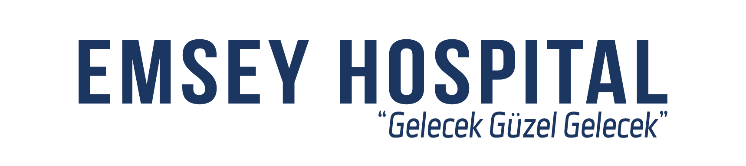  HİZMET STANDARTLARIDEĞERLENDİRME TARİHİBÖLÜM SORUMLULARIKURUMSAL  HİZMETLER KURUMSAL  HİZMETLER KURUMSAL  HİZMETLER Kurumsal YapıEKİM 2020  Öznur AY
Armağan BAKİ
Hacer KAYAKalite YönetimiEKİM 2020  Öznur AY
Merve TEPE
Yonca KAYADoküman YönetimiEKİM 2020  Öznur AY
Yonca KAYARisk YönetimiEKİM 2020  Saniye SEVERİstenmeyen Olay Bildirim SistemiEKİM 2020  Öznur AY
Merve TEPE
Yonca KAYAAcil Durum ve Afet YönetimiEKİM 2020  Özgür KIZILKUŞ
Saniye SEVERKimyasal, Biyolojik, Radyolojik ve Nükleer (KBRN) Tehlikeleri YönetimiEKİM 2020  Çiğdem ŞAYGüler DELİBALTASaniye SEVEREğitim YönetimiEKİM 2020  Armağan BAKİSosyal SorumlulukEKİM 2020  Hacer KAYA
Özgür YILMAZHASTA VE ÇALIŞAN ODAKLI HİZMETLERHASTA VE ÇALIŞAN ODAKLI HİZMETLERHASTA VE ÇALIŞAN ODAKLI HİZMETLERHasta DeneyimiEKİM 2020 Fatma TAVUKÇUOĞLU
Ayşegül KELEŞHizmete ErişimEKİM 2020  Zeynep ÇETİNALPYaşam Sonu HizmetlerEKİM 2020  Feyzullah SELÇUKSağlıklı Çalışma YaşamıEKİM 2020
  Armağan BAKİ
Çiğdem ŞAYSAĞLIK HİZMETLERİ SAĞLIK HİZMETLERİ SAĞLIK HİZMETLERİ Hasta BakımıEKİM 2020  
Fadime CEYLAN
Gülseren CAVALIOĞLU
Kübra BARUTÇU
Muazzez AYKAN
Ümit GÖZAYDIN
İlaç YönetimiEKİM 2020  Naçize AKBIYIKEnfeksiyonların Önlenmesi ve KontrolüEKİM 2020  Çiğdem ŞAYTemizlik, Dezenfeksiyon ve Sterilizasyon HizmetleriEKİM 2020
  Sevnur İNBAT Savaş KARGÜNSedat ŞEKERÇiğdem ŞAYTransfüzyon HizmetleriEKİM 2020
  Abdülkerim YILDIRIMGüler DELİBALTATerapotik Aferez HizmetleriEKİM 2020Muazzez AYKANYakup ÜNSALRadyasyon GüvenliğiEKİM 2020
  Hüseyin ÇAĞILYunus Emre HatipoğluAcil ServisEKİM 2020
  Atilla ARTOĞRALAmeliyathaneEKİM 2020
  Fatma TOPÇU
Sevnur İNBATYoğun Bakım ÜnitesiEKİM 2020
  Nurcan KESKİNYenidoğan Yoğun Bakım ÜnitesiEKİM 2020Öznur MUSLUDoğum HizmetleriEKİM 2020  Ebru AKARSUBiyokimya LaboratuvarıEKİM 2020  Erdal KÖKCAN
Tuğba ALTUNMikrobiyoji LaboratuvarıEKİM 2020  Güler DELİBALTA
Tuğba ALTUNPatoloji LaboratuvarıEKİM 2020  Muhammed ŞENTÜRKKemoterapi HizmetleriEKİM 2020  Naçize AKBIYIKÜmit GÖZAYDINFiziksel Tıp ve Rehabilitasyon HizmetleriEKİM 2020  Nuran GÜN DESTEK HİZMETLERİ  DESTEK HİZMETLERİ  DESTEK HİZMETLERİ Tesis YönetimiEKİM 2020  Özgür KIZILKUŞOtelcilik HizmetleriEKİM 2020
  Sedat ŞEKERFeyzullah SELÇUKBilgi Yönetim SistemiEKİM 2020  Zühtü HANEDARMalzeme ve Cihaz YönetimiEKİM 2020  Samet BALCI
Fatih BAYRAMTıbbi Kayıt ve Arşiv HizmetleriEKİM 2020  Hayrullah AZALAtık YönetimiEKİM 2020  Sedat ŞEKERDış Kaynak KullanımıEKİM 2020
  Sedat ŞEKERFeyzullah SELÇUKGÖSTERGE YÖNETİMİGÖSTERGE YÖNETİMİGÖSTERGE YÖNETİMİGöstergelerin İzlenmesiEKİM 2020  Öznur AYMerve TEPE